Medienmitteilung bsd. Bern – 100 Jahre Jubiläum
Anzahl Zeichen (inkl. Leerzeichen): 2696Titel: Wo Lernen Geschichte schreibt.Lead:Die Berufsfachschule des Detailhandels ist eine kaufmännische Berufsfachschule mit einer privaten Trägerschaft und liegt im Herzen der Berner Altstadt. Sie wurde vor 100 Jahren von der «Vereinigung weiblicher Geschäftsangestellter» und dem «Bernischen Geschäftsinhaberverband» unter dem Namen «Verkäuferinnenschule für Ladentöchter» gegründet. Im Schuljahr 2021/2022 beschäftigt die bsd. rund 100 Lehrpersonen und wird von rund 1500 Lernenden der Grund- und Weiterbildung besucht. 

Eine berufliche und schulische Grundbildung für die Verkaufstätigkeit wurde lange Zeit nichtals notwendig erachtet. Umso mehr Pioniergeist, Idealismus und Verhandlungsgeschick brauchte es für den Aufbau der Berufsfachschule. Der Grundstein der bsd. wurde gelegt und bereits damals ergänzten sich Fachwissen, Allgemeinbildung und Persönlichkeitsentwicklung im Unterricht. Kompetenzen, die es in der heutigen digitalisierten Welt weiterhin braucht.«Für unsere Lernenden des ersten Ausbildungsjahres, denen ein ganzes Jahr und gar eine Lehrzeit als Ewigkeit vorkommt, erscheinen die hundert Jahre als unvorstellbare Unendlichkeit.» – so Adrian Ruprecht, Rektor der bsd. «Blickt man aus der Perspektive der unteren Altstadt Bern, in welcher der Detailhandel schon 1191 eine bedeutende Rolle gespielt hat, mögen die 100 Jahre bescheiden wirken.»Im vergangenen Jahr wurde mit den Feierlichkeiten begonnen. Mit einer Glacé-Aktion für die Lernenden im August und dem Erfolgsforum im Oktober, an welchem sich über 1'000 Lernende beteiligten. Im zweiten Schulhalbjahr standen weitere Höhepunkte an. Das Jubiläumskonzert im Bierhübeli, als Dankeschön für die Lernenden. Sie machen die Schule lebendig und sind die treibende Kraft hinter all den Veränderungen in den letzten zehn Dekaden. Und die Jubiläumsexpo im Schulhaus, die auf drei Stockwerken die Schulgeschichte von der Vergangenheit bis in die Zukunft erleben liess. Daran haben die Lernenden tatkräftig mitgewirkt. Resultate aus dem Erfolgsforum wie aus den selbstständigen Arbeiten (SA) der Abschlussklassen DHF und PHA wurden vorgestellt. Das Jubiläumsbuch zeichnet einen roten Faden durch 100 Jahre Schulgeschichte. Die Schrift gibt anekdotische, historische und menschliche Einblicke ins Schulleben. So werden nicht hundert bsd. Jahre abgebildet, es sind vielmehr unzählige Puzzleteile, die bei den Lesenden verschiedene Bilder entstehen lassen. Interessierte können ein Exemplar des Buches unter 
bsd-bern.ch/100-jahre-bsd/bsd-jubilaumsbuch/ bestellen. «Der Rückblick auf die bsd. Geschichte macht Freude», so Adrian Ruprecht. «Er stimmt zuversichtlich, die nächsten Jahrzehnte schwungvoll in Angriff zu nehmen». Weitere Informationen und Kontakt:
bsd. BernAdrian Ruprecht, RektorPostgasse 66, 3011 BernMobile 079 520 01 66Tel.  031 327 61 11http://www.bsd-bern.chadrian.ruprecht@bsd-bern.ch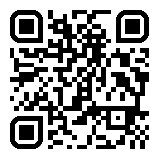 Die Medienmitteilung inkl. Fotos finden Sie online unter: bsd-bern.ch/medien